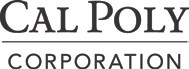 POSITION DESCRIPTIONDepartment: Swanton Pacific Ranch                                                                                                   Supervisor: Steve AutenJob Title: Sustainable Forestry Intern                                                                                                  FLSA Status: Non-Exempt    Job SummaryThis internship is a student-status in-residence position at Cal Poly’s Swanton Pacific Ranch that entails educational, skills training, and work experience activities over the summer quarter. Training includes off-highway vehicle operation, tractors, implements and maintenance, working around heavy equipment, radio communication, chainsaw operation, CPR/first aid, land orientation and map reading, laser range finders, field data recorders, GPS, ranch emergency operations, and ranch hazardous materials. Interns will work in challenging terrain in Cal Poly Swanton Pacific Ranch redwood forest. Work may entail: measuring and analyzing forest metrics, including: tree height, diameter, height to crown base, Kraft’s crown class, Brown’s fuel transects, regeneration analysis, downed woody debris, and understory vegetation. In addition, work on various aspects of forest management: road and trail clearing, forest planning, and firewood production. Additionally, Fridays are facility cleanup days where all interns contribute to facility upkeep activities when available. Some assigned work activities in other disciplines should be expected occasionally.Duties and ResponsibilitiesMonitor and record data Summarize data in tables, figures, and reportsSafely operate a variety of different valuable equipmentAssure proper functioning equipment and setting – inform supervisor if additional help is neededAssist staff in maintaining facilities throughout Swanton Pacific RanchPerform other duties assignedPosition RequirementsMaintain orderly work environmentAbility to perform complex and highly responsible dutiesProficient computer skills including word processing and databasesAbility to prioritize, plan, organize, and meet time linesAbility to establish and maintain cooperative and effective working relationship with othersExcellent verbal and written skills and the ability to interface with all levels of staff, and our community, including students, faculty and staff, and the publicInterpersonal skills using professionalism, tact, patience, and courtesyAbility to maintain regular and reliable attendancePossession of a valid California Driver’s License and satisfactory driving recordPhysical RequirementsHearing and speaking to exchange information in person or on the telephoneDexterity of hands, fingers, and wrist to operate a computer keyboard and calculatorSeeing to read a variety of materialsSitting, standing, and walking for extended period of timePhysical agility to lift 50 pounds to shoulder heightPhysical agility to lift, carry, push, or pull objectsPhysical agility to hike difficult terrain including poison oakI acknowledge receipt of this Position Description. I understand that the nature and scope of my duties and responsibilities, as well as the Corporation’s expectations, are more comprehensive than what is incorporated in this document. Furthermore, I understand and agree that my employment with the Corporation is not for a specified term and is at the mutual consent of the Corporation and myself. Accordingly, either the Corporation or I can terminate employment relationship at-will, with or without cause or notice, at any time.Signature of Employee	DateSignature of Supervisor	Date